     CHAPTER :- 5Does it Look The Same? Question:- (1) 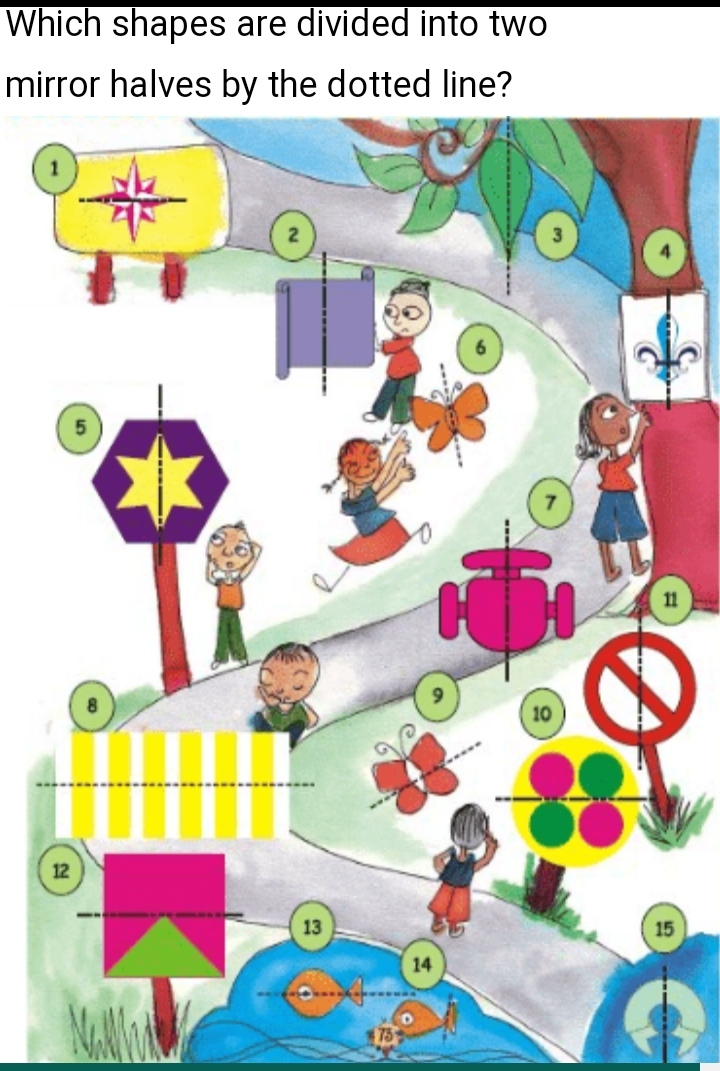 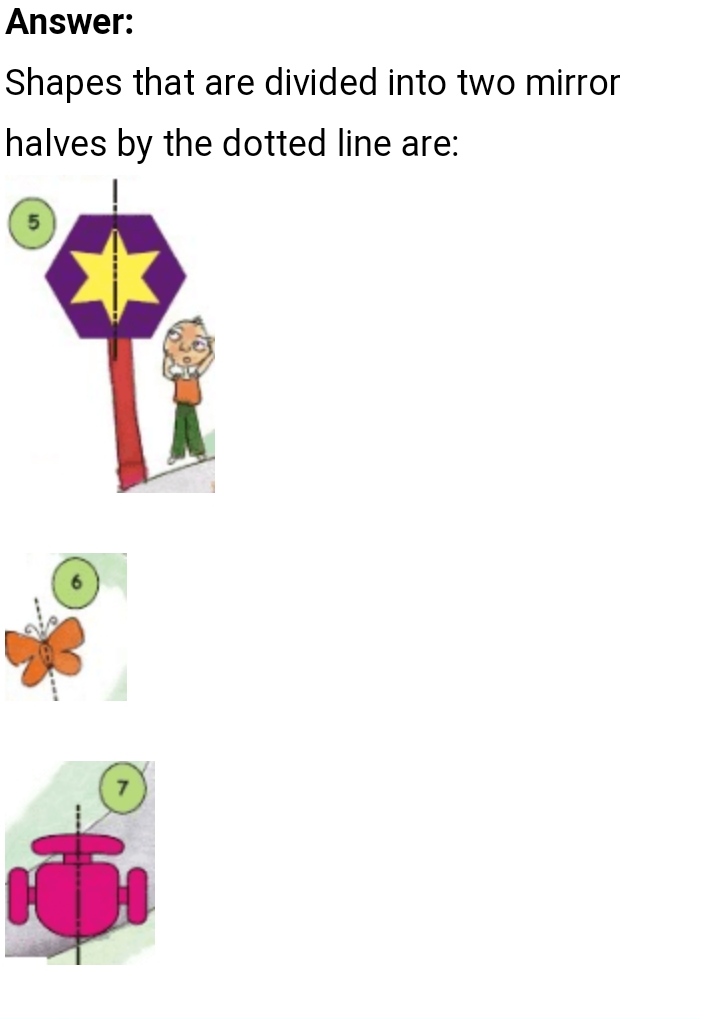 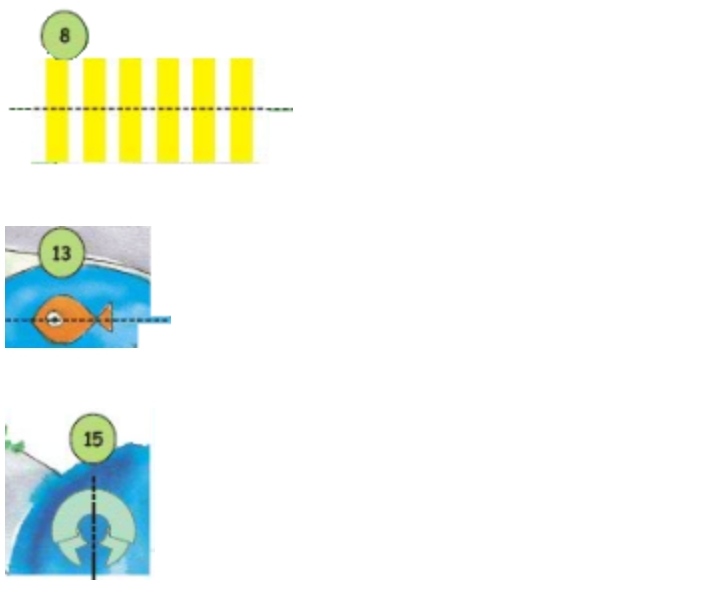 Question:- (2) 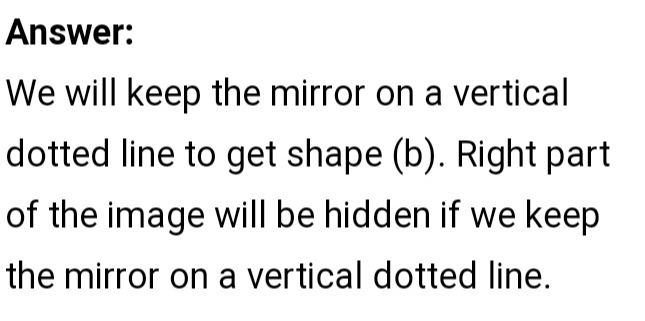 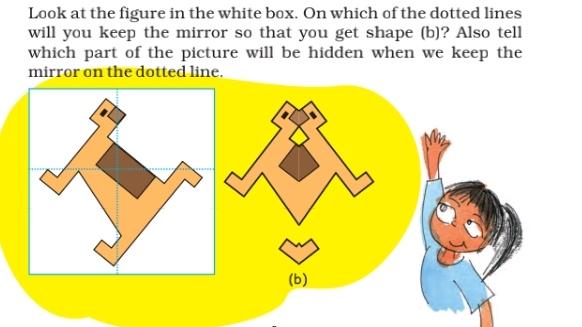 Question:- (3) 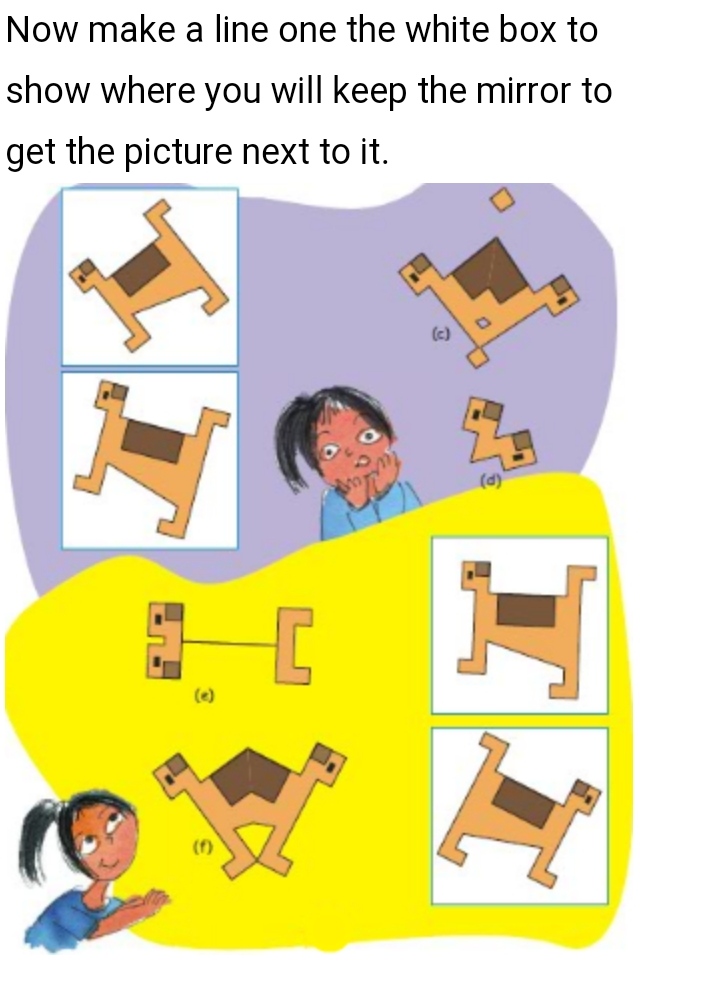 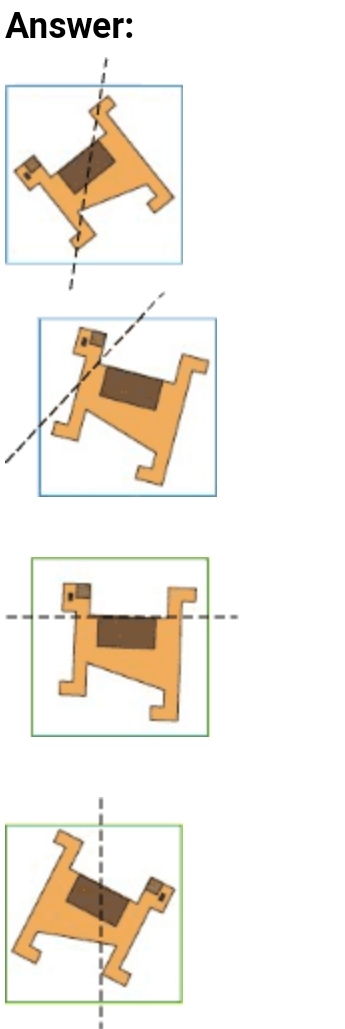 Question:- (4) 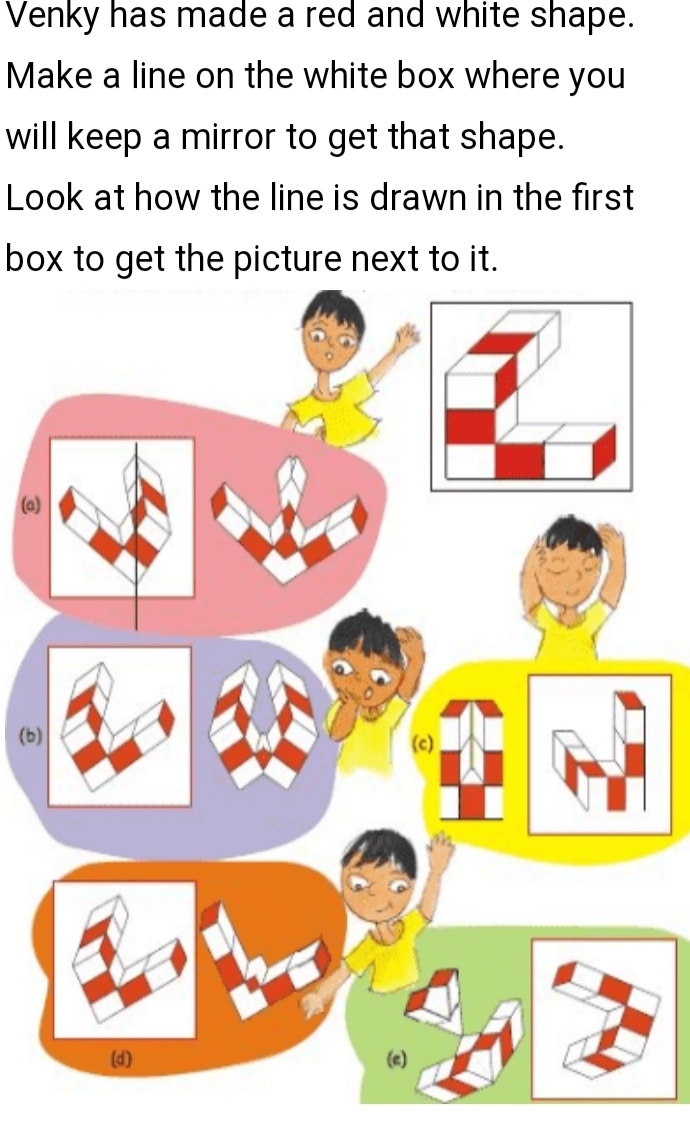 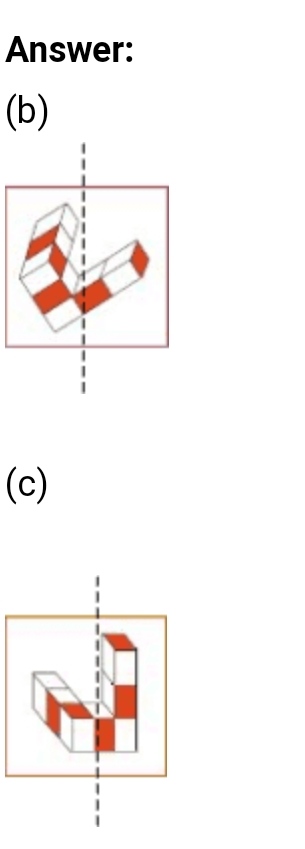 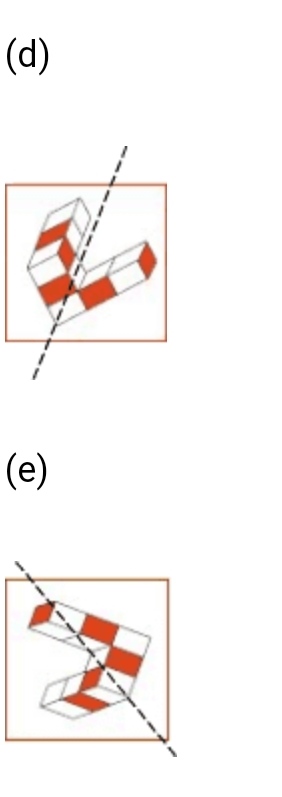 Question:- (5) 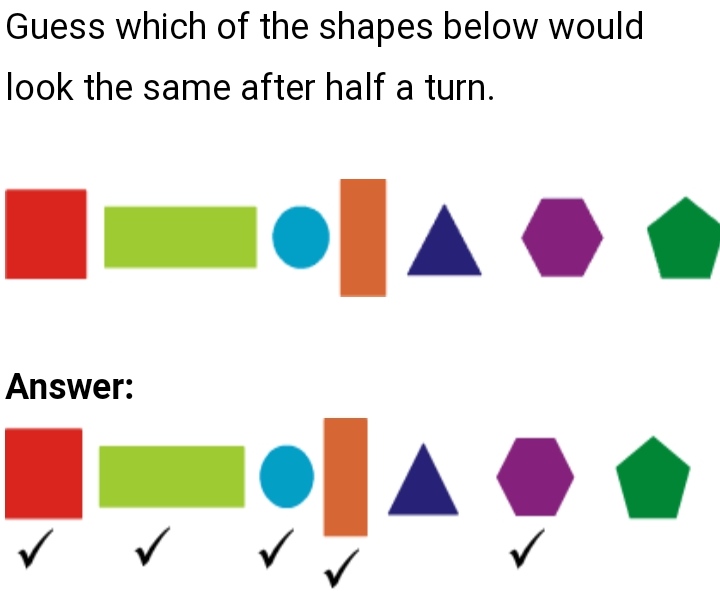 Question:- (6) 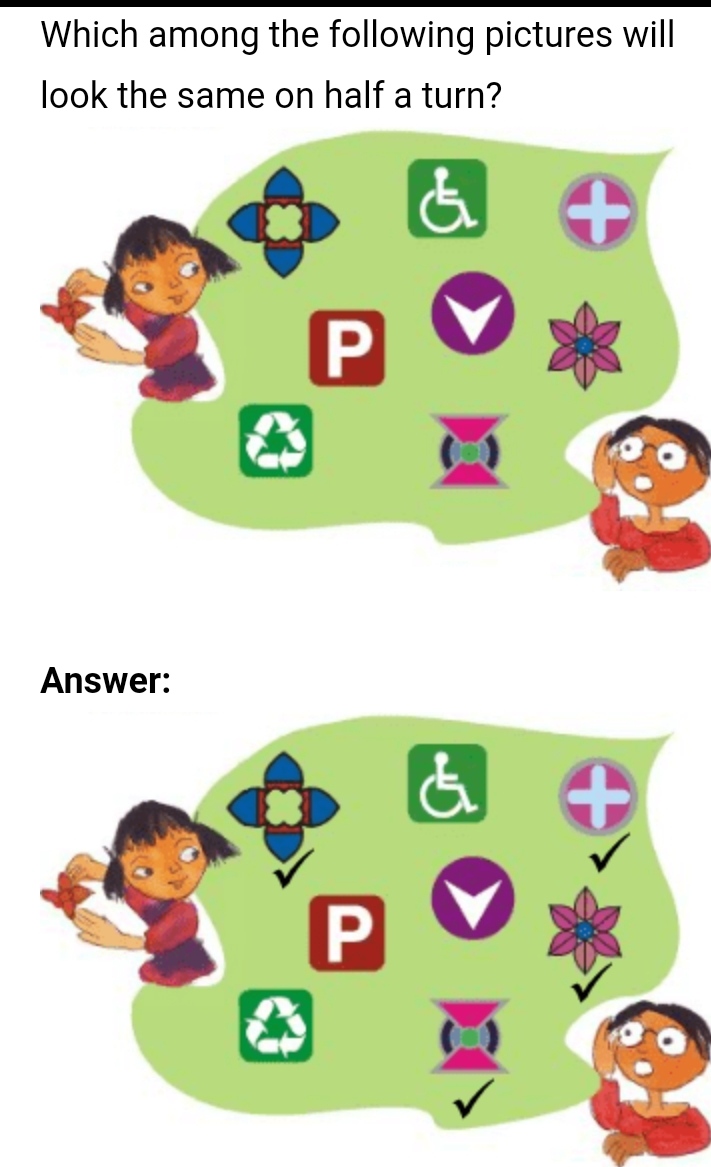 Question:- 7 Draw  what the following shapes would look like ¼  turn and half a turn. 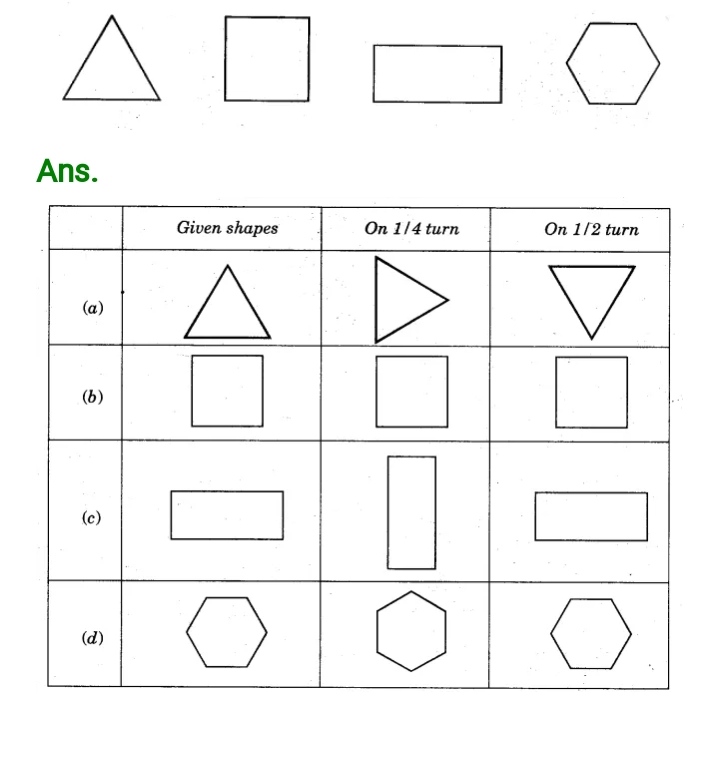 Question :- 8 Draw this shape after 1/3 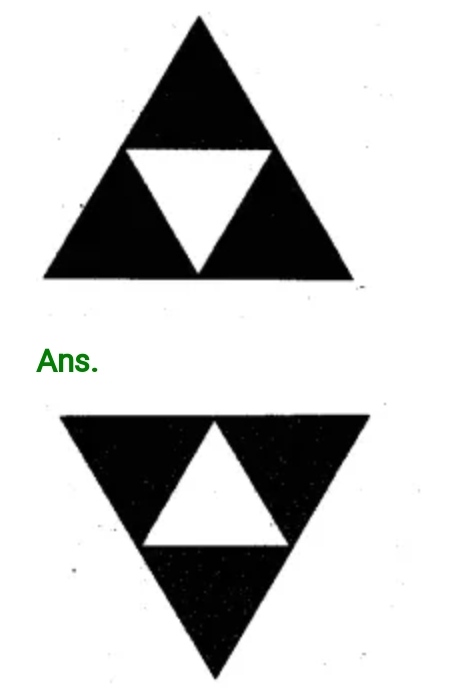 